Deschutes County Department of Solid Waste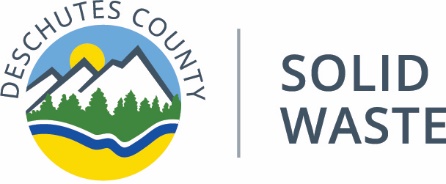 Solid Waste Advisory Committee (SWAC) November 27, 20181:30 p.m. – 3:30 p.m.       Decisions/Actions Taken by the Committee in BlueItems Requiring Follow-up in RedCall to Order:  The meeting was called to order by Timm Schimke, Deschutes County Department of Solid Waste Director, at 1:33 p.m.  It was noted there was not a quorum of the SWAC in attendance.Welcome & Introductions:  Timm Schimke opened the meeting, acknowledged the guests, and indicated there was time on the agenda for public comments.  As there were several new people in the room, Timm asked that everyone introduce themselves. Review/Approve Minutes:  Timm SchimkeThe October 2018 minutes of the meeting will be submitted to the SWAC next meeting for approval once a quorum is met.  Review of Actions:  Doug DrennenSWAC requested modifications to the Landfill Disposal Evaluation Matrix.  These changes have been made and incorporated into the draft chapter.  The revised matrix will be used for the presentation at the January 2019 public meeting. City of Bend Southeast Area Plan Update:  Damian Syrnyk and Allison Platt Damian Syrnyk and Allison Platt, City of Bend Growth Management Department staff, provided a brief update on the City of Bend Southeast Area Plan.  The City Council is appointing an advisory committee December 5 and the committee is holding the first meeting December 13.  In addition to providing a FAQs sheet and project website, bendoregon.gov/southeastareaplan, the project team reviewed a zoning map that shows the future land use considerations being proposed for the area adjacent to the Knott Landfill.  The plan depicts a variety of residential, commercial and open space being planned.  Of note is the fact the plan proposes the area closest to the landfill along SE 27th St. is to be zoned as commercial and open space.  With the expansion of the City of Bend Urban Growth Boundary (UGB), the Southeast Area provides the capacity for the development of 820 housing units and 2,274 jobs.  The transportation and infrastructure plan will coincide with committee land use work.  The SWAC may want to consider the road and vehicle impact for transfer stations.    Several committee members asked questions.  Damian ended by stating the next step is to get public input into the development plan before being adopted by the City.  Continuation of Chapter 7 – Landfill Disposal Options:  Doug DrennenThe main focus of the meeting will be to review the Evaluation Matrix of Landfill Disposal Options that was introduced at the previous meeting.  The options for long term disposal include:  1) Transport Out of County to Regional Disposal Sites, or 2) Site a New In-County Landfill.  For the benefit of the SWAC members that were not in attendance at the November meeting, Doug reviewed the background information related to the disposal options. This included the cost associated with each option. The primary factors being evaluated and the impacts for each option were presented.  Doug stated he would review each of the criteria and requested the SWAC weigh-in on the information to determine if the evaluation is a fair assessment and suggest other data or factors that need to be considered.  During the review of each criteria, there was discussion by the SWAC as well as visitors observing the presentation.  The following are changes requested by the SWAC:Factor #5 – System Flexibility – It was suggested adding specific language stating that with an in-county landfill the County and jurisdictions can consider and implement diversion strategies without the risk of penalties.  Otherwise, these must be negotiated with the out of county landfill contractor.  Doug stated while it is true there is more flexibility with having an in-county landfill, it is possible to negotiate a contract that can provide some flexibility.  The question is what that flexibility will cost.  Action:  The consultants will add language to the section.  Factor #6 – Reliability – The table indicated there is a risk to transporting waste to regional landfills related to potential interruptions due to weather or other factors.  One example was this past year with the fires that restricted access on Hwy 197.  It was noted that, depending on the location of the landfill, there could be alternate routes.  The SWAC suggested transporting waste to an in-county landfill could also be impacted by weather conditions or short-term closures.  Action:  The consultants will add language to include this condition.After reviewing the matrix, the SWAC openly discussed the factors attributed to each option.  Paul Bertagna wanted to know what the transportation contract limit might be.  If short-term transportation contracts are available, an approach may be hauling as a back-up option until a new landfill is sited.  Mike Riley mentioned the transportation impacts, i.e. reduced emissions resulting from disposing of waste at an in-county landfill and the ability of fully controlling the decisions of waste diversion, were important and compelling to have a new in-county landfill.  A person in the audience mentioned not all landfills are equal.  Some landfills, particularly large regional sites, are much more aggressive in managing methane emissions while others do not.  Doug and Timm commented that we should assume any landfill disposal option will assume the management of landfill gas emissions, including the technology and systems to control the emissions. One guest made the comment, “if you preclude your local options, it’s hard to go back.”Doug was asked about the challenges to siting a new landfill.  Although there have not been any new landfills sited in Oregon since the early 1990s, in reality there has been no need.  Also, most communities do not generate sufficient waste to build and operate a modern landfill and be cost effective.  Doug related his experience from being involved with siting various solid waste facilities, including transfer stations and landfills.  First, there must be a process that includes the appropriate public process and technical approach to select an acceptable site.  Second, the elected officials must fully support the process and the selection of the location.  From his experience, the successful facility siting was fully supported and approved by the elected officials.  In those cases where they did not, for whatever reason, the process failed.SWAC did not make a final recommendation and would consider input from the public meeting scheduled for January 31, 2019.  Draft Executive Summary:  Doug Drennen Doug presented an Executive Summary of the draft Solid Waste Management Plan (SWMP) as completed to date.  In this SWMP Summary, he pointed out how we might organize the final recommendations in a manner that responds to the SWAC’s request to consider the different generator types.  Doug then reviewed the recommendations for the Waste Reduction and Recycling Plan as they relate to Residential/Single Family, Multi-Family Residents, Commercial, and Construction and Demolition.  Doug indicated that rather than reorganize the SWMP, the Executive Summary would serve as the principal document along with the Implementation Schedule.  There was limited discussion as time was short, but the SWAC was supportive.  A draft version of the summary will be sent to the SWAC once the Board has been briefed.     Next Meeting:  SWAC Advisory Group meetings will be held the 4th Tuesday of each month at the Deschutes Services Building (1300 NW Wall St., Bend, OR 97703) from 1:30 p.m. – 3:30 p.m.  Public meetings will be held in the evening.  Per the SWAC’s request, there will be no meeting In December due to the Holidays.  The next Solid Waste Advisory Committee meeting is January 22, 2019 1:30 p.m. – 3:30 p.m.  The January meeting will include a presentation of Chapter 8 – Administration and Financial Management. Public Meeting:  January 31, 2019 5:00 p.m. – 7:00 p.m.A public meeting to gain input into the Disposal Options is proposed for Thursday, January 31, 2019.  The meeting will be conducted in a manner similar to the previous public meeting.  The County will be working to get information out about the meeting.  The intent is to produce a Final Draft Plan at the February Committee meeting after the public meeting is held.  Once the SWAC has developed a consensus on the Draft SWMP, it will be forwarded to the Board. Meeting Adjourned:  3:34 p.m.Committee Members:	Jerry AndresCitizen at LargePaul BertagnaCity of SistersMike RileyThe Environmental CenterBrad BaileyBend Garbage and RecyclingCatherine MorrowCitizen at LargeErwin SwetnamCascade DisposalJared BlackCitizen at LargeJake ObristCity of La PineRick WilliamsCitizen at LargeBill DuerdenCity of RedmondGillian OcknerCity of BendConsultant(s):CDoug DrennenJRMACJennifer PorterGBBDept. of Solid Waste Staff:SChad CentolaOperations ManagerSSue MonetteManagement AnalystSTimm SchimkeDirectorElected Official(s): EGGuest(s):  13Present at meeting*TeleconferenceCConsultantEElected OfficialGGuestSStaff